Year 2 Victorians Knowledge Organiser
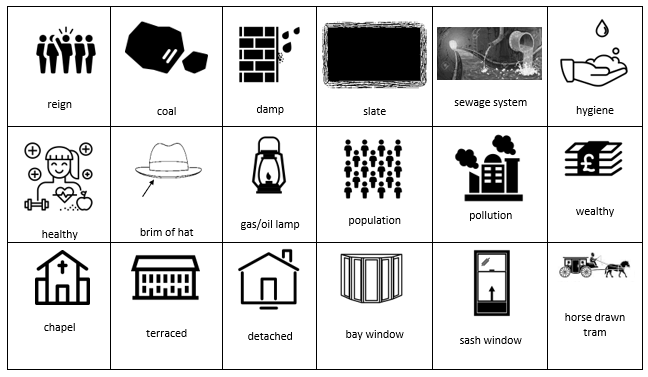 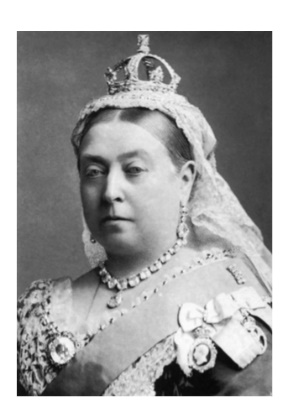 1819Queen Victoria born1837Queen Victoria became Queen (start of Victorian era)1852 – 1854Cholera outbreak1860Wealthier children rode bicycles1880Schooling became mandatory
Telephones1890’sMotor car travel1891Schools became free1901Queen Victoria died (end of Victorian era)